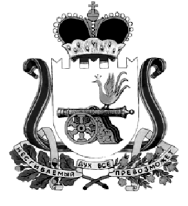 АДМИНИСТРАЦИЯ МУНИЦИПАЛЬНОГО ОБРАЗОВАНИЯ“КАРДЫМОВСКИЙ  РАЙОН” СМОЛЕНСКОЙ ОБЛАСТИП О С Т А Н О В Л Е Н И ЕАдминистрация муниципального образования «Кардымовский район» Смоленской областип о с т а н о в л я е т:Внести в муниципальную программу «Приоритетные направления демографического развития муниципального образования «Кардымовский район» Смоленской области  на 2015 – 2020 годы» (далее - Программа), утвержденную постановлением Администрации муниципального образования «Кардымовский район» Смоленской области № 00848 от 10.12.2014, следующие изменения:В Задаче 3 «Формирование здорового образа жизни у жителей района» приложения к муниципальной Программе «Перечень программных мероприятий»:Пункт  3 читать в следующей редакции:          1.1.2. Пункт  4 читать в следующей редакции: 1.1.3. Пункт  6  читать в следующей редакции: 1.1.4. Добавить  Пункт 8 следующего содержания: 1.1.5. Добавить  Пункт 9  следующего содержания: 1.1.6.  Добавить  Пункт  10  следующего содержания: 2.Настоящее постановление опубликовать на официальном сайте Администрации муниципального образования «Кардымовский район» Смоленской области. 3. Контроль исполнения настоящего постановления возложить на заместителя Главы муниципального образования «Кардымовский район» Смоленской области Игнатенкову Н.В.4. Настоящее постановление вступает в силу со дня его подписания.от 21.06.2017     № 00400О внесении изменений в муниципальную программу «Приоритетные направления демографического развития муниципального образования «Кардымовский район» Смоленской области  на 2015 – 2020 годы»3Поддержка деятельности молодежных творческих коллективов и молодежных объединений  2015 –  2020  годыОтдел культуры1055----Районный бюджет4Распространение социальной рекламы по вопросам здорового образа жизни и укрепления семейных отношений  2015 –  2020  годыОтдел культуры1266----Районный бюджет6Приобретение необходимого современного спортинвентаря, оборудования для тренажерного зала и спортивных площадок  2015 –  2020   годыОтдел культуры201010----Районный бюджет8Организация и проведение фестиваля молодежных творческих коллективов и молодежных объединений «Минута для дебюта»  2015 –  2020   годыОтдел культуры20--5555Районный бюджет9Организация и проведение акции «Марш за жизнь»   2015 –  2020   годыОтдел культуры24--6666Районный бюджет10Организация и проведение акции «Мы выбираем жизнь!»  2015 –  2020   годыОтдел культуры40--10101010Районный бюджетГлава муниципального образования «Кардымовский район» Смоленской области                                                        Е.В.Беляев